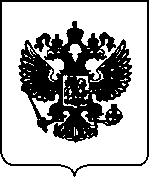 ПРАВИТЕЛЬСТВО РОССИЙСКОЙ ФЕДЕРАЦИИР А С П О Р Я Ж Е Н И Еот 23 ноября 2020 г. № 3073-рМОСКВАУтвердить      прилагаемые      изменения,      которые      вносятся  в распоряжение Правительства Российской Федерации  от  12 октября  2019 г. № 2406-р (Собрание законодательства Российской Федерации, 2019, № 42, ст. 5979; 2020, № 18, ст. 2958; № 42, ст. 6692).Настоящее  распоряжение  вступает  в  силу  с  1 января  2021 г.,  за исключением подпункта 21 пункта 1 изменений, утвержденных настоящим распоряжением, который вступает в силу по истечении 7 дней после дня официального опубликования настоящего распоряжения.Председатель ПравительстваРоссийской Федерации	М.МишустинУТВЕРЖДЕНЫраспоряжением Правительства Российской Федерацииот 23 ноября 2020 г. № 3073-рИ З М Е Н Е Н И Я,которые вносятся в распоряжение Правительства Российской Федерации от 12 октября 2019 г. № 2406-рВ приложении № 1 к указанному распоряжению:1) позицию, касающуюся A03AA, изложить в следующей редакции:рибавирин	капсулы;концентрат для приготовления раствора для инфузий;лиофилизат для приготовления суспензии для приема внутрь;таблеткисимепревир	капсулысофосбувир	таблетки, покрытые пленочной оболочкойJ05AR	комбинированные противовирусные препараты для леченияабакавир + ламивудин	таблетки, покрытые пленочной оболочкойВИЧ-инфекцииабакавир + зидовудин + ламивудинтаблетки, покрытые пленочной оболочкойзидовудин + ламивудин	таблетки, покрытые пленочной оболочкойкобицистат + тенофовираалафенамид + элвитегравир + эмтрицитабинтаблетки, покрытые пленочной оболочкойлопинавир + ритонавир	раствор для приема внутрь;таблетки, покрытые пленочной оболочкойрилпивирин + тенофовир + эмтрицитабинтаблетки, покрытые пленочной оболочкойJ05AХ	прочие противовирусные препараты	гразопревир + элбасвир	таблетки, покрытые пленочной оболочкойПриложение № 2 к указанному распоряжению признать утратившим силу.В приложении № 3 к указанному распоряжению:раздел I изложить в следующей редакции:"I. Лекарственные препараты, которыми обеспечиваются больные гемофилиейв разделе IV позицию, касающуюся A16AB, изложить в следующей редакции:в разделе VI позицию, касающуюся L04AA, изложить в следующей редакции:В приложении № 4 к указанному распоряжению позицию, касающуюся S01EB, исключить."A03AAсинтетические антихолинергические средства, эфиры с третичнойаминогруппоймебеверинкапсулы пролонгированного действия; капсулы с пролонгированным высвобождением;таблетки, покрытые оболочкой; таблетки с пролонгированнымвысвобождением, покрытые пленочной оболочкойплатифиллинраствор для подкожного введения";2) позицию, касающуюся A07EC, изложить в следующей редакции:2) позицию, касающуюся A07EC, изложить в следующей редакции:2) позицию, касающуюся A07EC, изложить в следующей редакции:2) позицию, касающуюся A07EC, изложить в следующей редакции:"A07ECаминосалициловая кислота и аналогичные препаратымесалазинсуппозитории ректальные; суспензия ректальная;таблетки кишечнорастворимые с пролонгированным высвобождением, покрытые пленочной оболочкой;таблетки, покрытые кишечнорастворимой оболочкой;таблетки, покрытые кишечнорастворимой пленочной оболочкой;таблетки пролонгированного действия; таблетки с пролонгированным высвобождениемсульфасалазинтаблетки кишечнорастворимые, покрытые пленочной оболочкой;таблетки, покрытые пленочной оболочкой";3) позицию, касающуюся A10BA, изложить в следующей редакции:3) позицию, касающуюся A10BA, изложить в следующей редакции:3) позицию, касающуюся A10BA, изложить в следующей редакции:3) позицию, касающуюся A10BA, изложить в следующей редакции:"A10BAбигуанидыметформинтаблетки;таблетки, покрытые оболочкой;таблетки, покрытые пленочной оболочкой; таблетки пролонгированного действия; таблетки пролонгированного действия, покрытые пленочной оболочкой;таблетки с пролонгированным высвобождением;таблетки с пролонгированнымвысвобождением, покрытые пленочной оболочкой";4) позиции, касающиеся A10BН, А10BJ и A10BK, изложить в следующей редакции:4) позиции, касающиеся A10BН, А10BJ и A10BK, изложить в следующей редакции:4) позиции, касающиеся A10BН, А10BJ и A10BK, изложить в следующей редакции:4) позиции, касающиеся A10BН, А10BJ и A10BK, изложить в следующей редакции:"A10BHингибиторы дипептидилпептидазы-4 (ДПП-4)алоглиптинтаблетки, покрытые пленочной оболочкойвилдаглиптинтаблеткигозоглиптинтаблетки, покрытые пленочной оболочкойлинаглиптинтаблетки, покрытые пленочной оболочкойсаксаглиптинтаблетки, покрытые пленочной оболочкойситаглиптинтаблетки, покрытые пленочной оболочкойэвоглиптинтаблетки, покрытые пленочной оболочкойA10BJаналоги глюкагоноподобного пептида-1дулаглутидраствор для подкожного введенияликсисенатидраствор для подкожного введенияA10BKингибиторы натрийзависимого переносчика глюкозы 2 типадапаглифлозинтаблетки, покрытые пленочной оболочкойипраглифлозинтаблетки, покрытые пленочной оболочкойэмпаглифлозинтаблетки, покрытые пленочной оболочкой";5) позицию, касающуюся B01AC, изложить в следующей редакции:5) позицию, касающуюся B01AC, изложить в следующей редакции:5) позицию, касающуюся B01AC, изложить в следующей редакции:5) позицию, касающуюся B01AC, изложить в следующей редакции:"B01ACантиагреганты, кроме гепаринаклопидогрелтаблетки, покрытые пленочной оболочкойселексипагтаблетки, покрытые пленочной оболочкойтикагрелортаблетки, покрытые пленочной оболочкой";6) позицию, касающуюся B02BX, изложить в следующей редакции:6) позицию, касающуюся B02BX, изложить в следующей редакции:6) позицию, касающуюся B02BX, изложить в следующей редакции:6) позицию, касающуюся B02BX, изложить в следующей редакции:"B02BXдругие системные гемостатикиромиплостимпорошок для приготовления раствора для подкожного введенияэлтромбопагтаблетки, покрытые пленочной оболочкойэмицизумабраствор для подкожного введенияэтамзилатраствор для внутривенного и внутримышечного введения; раствор для инъекций;раствор для инъекций и наружного применения;таблетки";7) позицию, касающуюся B03XA, изложить в следующей редакции:7) позицию, касающуюся B03XA, изложить в следующей редакции:7) позицию, касающуюся B03XA, изложить в следующей редакции:7) позицию, касающуюся B03XA, изложить в следующей редакции:"B03XAдругие антианемические препаратыдарбэпоэтин альфараствор для инъекцийметоксиполиэтиленгликоль- эпоэтин бетараствор для внутривенного и подкожного введенияэпоэтин альфараствор для внутривенного и подкожного введенияэпоэтин беталиофилизат для приготовления раствора для внутривенного и подкожного введения; раствор для внутривенного и подкожного введения";8) позицию, касающуюся B05BB, изложить в следующей редакции:8) позицию, касающуюся B05BB, изложить в следующей редакции:8) позицию, касающуюся B05BB, изложить в следующей редакции:8) позицию, касающуюся B05BB, изложить в следующей редакции:"B05BBрастворы, влияющие на водно- электролитный балансдекстроза + калия хлорид +натрия хлорид + натрия цитратпорошок для приготовления раствора для приема внутрькалия ацетат + кальция ацетат + магния ацетат + натрия ацетат + натрия хлоридраствор для инфузийкалия хлорид + натрия ацетат + натрия хлоридраствор для инфузиймеглюмина натрия сукцинатраствор для инфузийнатрия лактата раствор сложный(калия хлорид + кальция хлорид + натрия хлорид + натрия лактат)раствор для инфузийнатрия хлорида раствор сложный(калия хлорид + кальция хлорид + натрия хлорид)раствор для инфузийнатрия хлорид + калия хлорид + кальция хлорида дигидрат +магния хлорида гексагидрат + натрия ацетата тригидрат +яблочная кислотараствор для инфузий";9) позицию, касающуюся B05XA, изложить в следующей редакции:9) позицию, касающуюся B05XA, изложить в следующей редакции:9) позицию, касающуюся B05XA, изложить в следующей редакции:9) позицию, касающуюся B05XA, изложить в следующей редакции:"B05XAрастворы электролитовкалия хлоридконцентрат для приготовления раствора для инфузий;раствор для внутривенного введениямагния сульфатраствор для внутривенного введения;натрия гидрокарбонатраствор для инфузийнатрия хлоридраствор для инфузий; раствор для инъекций;растворитель для приготовлениялекарственных форм для инъекций";10) позицию, касающуюся C01DA, изложить в следующей редакции:10) позицию, касающуюся C01DA, изложить в следующей редакции:10) позицию, касающуюся C01DA, изложить в следующей редакции:10) позицию, касающуюся C01DA, изложить в следующей редакции:"C01DAорганические нитратыизосорбида динитратконцентрат для приготовления раствора для инфузий;спрей дозированный;спрей подъязычный дозированный; таблетки;таблетки пролонгированного действияизосорбида мононитраткапсулы;капсулы пролонгированного действия; капсулы с пролонгированным высвобождением;таблетки;таблетки пролонгированного действия; таблетки пролонгированного действия, покрытые пленочной оболочкой;таблетки с пролонгированным высвобождением, покрытые пленочной оболочкойнитроглицеринкапсулы подъязычные;концентрат для приготовления раствора для инфузий;пленки для наклеивания на десну;раствор для внутривенного введения; спрей подъязычный дозированный; таблетки подъязычные;таблетки сублингвальные";11) позицию, касающуюся C08CA, изложить в следующей редакции:11) позицию, касающуюся C08CA, изложить в следующей редакции:11) позицию, касающуюся C08CA, изложить в следующей редакции:11) позицию, касающуюся C08CA, изложить в следующей редакции:"C08CAпроизводные дигидропиридинаамлодипинтаблетки;таблетки, покрытые пленочной оболочкойнимодипинраствор для инфузий;таблетки, покрытые пленочной оболочкойнифедипинтаблетки;таблетки, покрытые пленочной оболочкой; таблетки пролонгированного действия, покрытые пленочной оболочкой;таблетки с модифицированным высвобождением, покрытые пленочной оболочкой;таблетки с пролонгированным высвобождением, покрытые пленочной оболочкой";12) позицию, касающуюся G04CA, изложить в следующей редакции:12) позицию, касающуюся G04CA, изложить в следующей редакции:12) позицию, касающуюся G04CA, изложить в следующей редакции:12) позицию, касающуюся G04CA, изложить в следующей редакции:"G04CAальфа-адреноблокаторыалфузозинтаблетки пролонгированного действия; таблетки пролонгированного действия, покрытые оболочкой;таблетки с контролируемым высвобождением, покрытые оболочкойтамсулозинкапсулы кишечнорастворимые с пролонгированным высвобождением; капсулы пролонгированного действия; капсулы с модифицированным высвобождением;капсулы с пролонгированным высвобождением;таблетки с контролируемым высвобождением, покрытые оболочкой; таблетки с пролонгированным высвобождением, покрытые пленочной оболочкой";13) позицию, касающуюся H05BA, изложить в следующей редакции:13) позицию, касающуюся H05BA, изложить в следующей редакции:13) позицию, касающуюся H05BA, изложить в следующей редакции:13) позицию, касающуюся H05BA, изложить в следующей редакции:"H05BAпрепараты кальцитонинакальцитонинраствор для инъекций";14) позицию, касающуюся J01FA, изложить в следующей редакции:14) позицию, касающуюся J01FA, изложить в следующей редакции:14) позицию, касающуюся J01FA, изложить в следующей редакции:14) позицию, касающуюся J01FA, изложить в следующей редакции:"J01FAмакролидыазитромицинкапсулы;лиофилизат для приготовления раствора для инфузий;порошок для приготовления суспензии для приема внутрь;порошок для приготовления суспензии для приема внутрь (для детей);таблетки диспергируемые; таблетки, покрытые оболочкой;таблетки, покрытые пленочной оболочкойджозамицинтаблетки диспергируемые;таблетки, покрытые пленочной оболочкойкларитромицингранулы для приготовления суспензии для приема внутрь;капсулы;лиофилизат для приготовления раствора для инфузий;таблетки, покрытые оболочкой;таблетки, покрытые пленочной оболочкой; таблетки пролонгированного действия, покрытые пленочной оболочкой;таблетки с пролонгированным высвобождением, покрытые пленочной оболочкой";15) позицию, касающуюся J01MA, изложить в следующей редакции:15) позицию, касающуюся J01MA, изложить в следующей редакции:15) позицию, касающуюся J01MA, изложить в следующей редакции:15) позицию, касающуюся J01MA, изложить в следующей редакции:"J01MAфторхинолонылевофлоксацинкапли глазные;раствор для инфузий;таблетки, покрытые пленочной оболочкойломефлоксацинкапли глазные;таблетки, покрытые пленочной оболочкоймоксифлоксацинкапли глазные;раствор для инфузий;таблетки, покрытые пленочной оболочкойофлоксацинкапли глазные;капли глазные и ушные; мазь глазная;раствор для инфузий;таблетки, покрытые оболочкой;таблетки, покрытые пленочной оболочкой; таблетки пролонгированного действия, покрытые пленочной оболочкойспарфлоксацинтаблетки, покрытые оболочкой;таблетки, покрытые пленочной оболочкойципрофлоксацинкапли глазные;капли глазные и ушные; капли ушные;концентрат для приготовления раствора для инфузий;мазь глазная;раствор для внутривенного введения; раствор для инфузий;таблетки, покрытые оболочкой;таблетки, покрытые пленочной оболочкой; таблетки пролонгированного действия, покрытые пленочной оболочкой";16) позицию, касающуюся J01XD, изложить в следующей редакции:16) позицию, касающуюся J01XD, изложить в следующей редакции:16) позицию, касающуюся J01XD, изложить в следующей редакции:16) позицию, касающуюся J01XD, изложить в следующей редакции:"J01XDпроизводные имидазоламетронидазолраствор для инфузий; таблетки;таблетки, покрытые пленочнойоболочкой";17) позицию, касающуюся J02AC, изложить в следующей редакции:17) позицию, касающуюся J02AC, изложить в следующей редакции:17) позицию, касающуюся J02AC, изложить в следующей редакции:17) позицию, касающуюся J02AC, изложить в следующей редакции:"J02ACпроизводные триазолавориконазоллиофилизат для приготовленияконцентрата для приготовления раствора для инфузий;лиофилизат для приготовления раствора для инфузий;порошок для приготовления суспензии для приема внутрь;таблетки, покрытые пленочной оболочкойпозаконазолсуспензия для приема внутрьфлуконазолкапсулы;порошок для приготовления суспензии для приема внутрь;раствор для инфузий; таблетки;таблетки, покрытые пленочной оболочкой";18) позицию, касающуюся J05AB, изложить в следующей редакции:18) позицию, касающуюся J05AB, изложить в следующей редакции:18) позицию, касающуюся J05AB, изложить в следующей редакции:18) позицию, касающуюся J05AB, изложить в следующей редакции:"J05ABнуклеозиды и нуклеотиды, кроме ингибиторов обратной транскриптазыацикловиркрем для наружного применения; лиофилизат для приготовления раствора для инфузий;мазь глазная;мазь для местного и наружного применения;мазь для наружного применения; порошок для приготовления раствора для инфузий;таблетки;таблетки, покрытые пленочной оболочкойвалганцикловиртаблетки, покрытые пленочной оболочкойганцикловирлиофилизат для приготовления раствора для инфузий";19) позицию, касающуюся J05AF, изложить в следующей редакции:19) позицию, касающуюся J05AF, изложить в следующей редакции:19) позицию, касающуюся J05AF, изложить в следующей редакции:19) позицию, касающуюся J05AF, изложить в следующей редакции:"J05AFнуклеозиды и нуклеотиды - ингибиторы обратной транскриптазыабакавирраствор для приема внутрь;таблетки, покрытые пленочной оболочкойдиданозинкапсулы кишечнорастворимые;порошок для приготовления раствора для приема внутрьзидовудинкапсулы;раствор для инфузий;раствор для приема внутрь;таблетки, покрытые пленочной оболочкойламивудинраствор для приема внутрь;таблетки, покрытые пленочной оболочкойставудинкапсулытелбивудинтаблетки, покрытые пленочной оболочкойтенофовиртаблетки, покрытые пленочной оболочкойтенофовира алафенамидтаблетки, покрытые пленочной оболочкойфосфазидтаблеткиэмтрицитабинкапсулы;таблетки, покрытые пленочной оболочкойэнтекавиртаблетки, покрытые пленочной оболочкой";20) позиции, касающиеся J05AP, J05AR и J05AХ, изложить в следующей редакции:20) позиции, касающиеся J05AP, J05AR и J05AХ, изложить в следующей редакции:20) позиции, касающиеся J05AP, J05AR и J05AХ, изложить в следующей редакции:20) позиции, касающиеся J05AP, J05AR и J05AХ, изложить в следующей редакции:"J05APпротивовирусные препараты для лечения гепатита Cвелпатасвир + софосбувиртаблетки, покрытые пленочной оболочкойглекапревир + пибрентасвиртаблетки, покрытые пленочной оболочкойдаклатасвиртаблетки, покрытые пленочной оболочкойдасабувир; омбитасвир + паритапревир + ритонавиртаблеток набордолутегравиртаблетки, покрытые пленочной оболочкойимидазолилэтанамид пентандиовой кислотыкапсулыкагоцелтаблеткимаравироктаблетки, покрытые пленочной оболочкойралтегравиртаблетки жевательные;таблетки, покрытые пленочной оболочкойремдесивирконцентрат для приготовления раствора для инфузий;лиофилизат для приготовленияконцентрата для приготовления раствора для инфузийумифеновиркапсулы;таблетки, покрытые пленочной оболочкойфавипиравиртаблетки, покрытые пленочной оболочкой";21) позицию, касающуюся J07, изложить в следующей редакции:21) позицию, касающуюся J07, изложить в следующей редакции:21) позицию, касающуюся J07, изложить в следующей редакции:21) позицию, касающуюся J07, изложить в следующей редакции:"J07вакцинывакцины в соответствии с национальным календаремпрофилактических прививок и календарем профилактическихвакцины в соответствии с национальным календаремпрофилактических прививок и календарем профилактическихпрививок по эпидемическим показаниямпрививок по эпидемическим показаниямпрививок по эпидемическим показаниямпрививок по эпидемическим показаниямвакцины для профилактики новой коронавируснойинфекции COVID-19";вакцины для профилактики новой коронавируснойинфекции COVID-19";вакцины для профилактики новой коронавируснойинфекции COVID-19";вакцины для профилактики новой коронавируснойинфекции COVID-19";22) позицию, касающуюся L01AA, изложить в следующей редакции:22) позицию, касающуюся L01AA, изложить в следующей редакции:22) позицию, касающуюся L01AA, изложить в следующей редакции:22) позицию, касающуюся L01AA, изложить в следующей редакции:"L01AAаналоги азотистого ипритабендамустинлиофилизат для приготовленияконцентрата для приготовления раствора для инфузий;порошок для приготовления концентрата для приготовления раствора для инфузийифосфамидпорошок для приготовления раствора для инфузий;порошок для приготовления раствора для инъекциймелфаланлиофилизат для приготовленияраствора для внутрисосудистого введения; таблетки, покрытые пленочной оболочкойхлорамбуцилтаблетки, покрытые пленочной оболочкойциклофосфамидлиофилизат для приготовления раствора для внутривенного и внутримышечного введения;порошок для приготовления раствора для внутривенного введения;порошок для приготовления раствора для внутривенного и внутримышечноговведения;таблетки, покрытые оболочкой";23) позицию, касающуюся L01DB, изложить в следующей редакции:23) позицию, касающуюся L01DB, изложить в следующей редакции:23) позицию, касающуюся L01DB, изложить в следующей редакции:23) позицию, касающуюся L01DB, изложить в следующей редакции:"L01DBантрациклины и родственные соединениядаунорубицинлиофилизат для приготовления раствора для внутривенного введения;раствор для внутривенного введениядоксорубицинконцентрат для приготовления раствора для внутрисосудистого и внутрипузырного введения;концентрат для приготовления раствора для инфузий;лиофилизат для приготовления раствора для внутрисосудистого и внутрипузырного введения;раствор для внутрисосудистого и внутрипузырного введенияидарубицинкапсулы;лиофилизат для приготовления раствора для внутривенного введения;раствор для внутривенного введениямитоксантронконцентрат для приготовления раствора для инфузийэпирубицинконцентрат для приготовления раствора для внутрисосудистого и внутрипузырного введения;лиофилизат для приготовления раствора для внутрисосудистого и внутрипузырноговведения";24) позиции, касающиеся L01XC, L01XE и L01XX, изложить в следующей редакции:24) позиции, касающиеся L01XC, L01XE и L01XX, изложить в следующей редакции:24) позиции, касающиеся L01XC, L01XE и L01XX, изложить в следующей редакции:24) позиции, касающиеся L01XC, L01XE и L01XX, изложить в следующей редакции:"L01XCмоноклональные антителаавелумабконцентрат для приготовления раствора для инфузийатезолизумабконцентрат для приготовления раствора для инфузийбевацизумабконцентрат для приготовления раствора для инфузийблинатумомабпорошок для приготовления концентрата для приготовления раствора для инфузийбрентуксимаб ведотинлиофилизат для приготовленияконцентрата для приготовления раствора для инфузийдаратумумабконцентрат для приготовления раствора для инфузийдурвалумабконцентрат для приготовления раствора для инфузийипилимумабконцентрат для приготовления раствора для инфузийниволумабконцентрат для приготовления раствора для инфузийобинутузумабконцентрат для приготовления раствора для инфузийпанитумумабконцентрат для приготовления раствора для инфузийпембролизумабконцентрат для приготовления раствора для инфузийпертузумабконцентрат для приготовления раствора для инфузийпролголимабконцентрат для приготовления раствора для инфузийрамуцирумабконцентрат для приготовления раствора для инфузийритуксимабконцентрат для приготовления раствора для инфузий;раствор для подкожного введениятрастузумаблиофилизат для приготовленияконцентрата для приготовления раствора для инфузий;раствор для подкожного введениятрастузумаб эмтанзинлиофилизат для приготовленияконцентрата для приготовления раствора для инфузийцетуксимабраствор для инфузийэлотузумаблиофилизат для приготовленияконцентрата для приготовления раствора для инфузийL01XEингибиторы протеинкиназыабемациклибтаблетки, покрытые пленочной оболочкойакситинибтаблетки, покрытые пленочной оболочкойалектинибкапсулыафатинибтаблетки, покрытые пленочной оболочкойбозутинибтаблетки, покрытые пленочной оболочкойвандетанибтаблетки, покрытые пленочной оболочкойвемурафенибтаблетки, покрытые пленочной оболочкойгефитинибтаблетки, покрытые пленочной оболочкойдабрафенибкапсулыдазатинибтаблетки, покрытые пленочной оболочкойибрутинибкапсулыиматинибкапсулы;таблетки, покрытые пленочной оболочкойкабозантинибтаблетки, покрытые пленочной оболочкойкобиметинибтаблетки, покрытые пленочной оболочкойкризотинибкапсулылапатинибтаблетки, покрытые пленочной оболочкойленватинибкапсулымидостауринкапсулынилотинибкапсулынинтеданибкапсулы мягкиеосимертинибтаблетки, покрытые пленочной оболочкойпазопанибтаблетки, покрытые пленочной оболочкойпалбоциклибкапсулырегорафенибтаблетки, покрытые пленочной оболочкойрибоциклибтаблетки, покрытые пленочной оболочкойруксолитинибтаблеткисорафенибтаблетки, покрытые пленочной оболочкойсунитинибкапсулытраметинибтаблетки, покрытые пленочной оболочкойцеритинибкапсулыэрлотинибтаблетки, покрытые пленочной оболочкойL01XXпрочие противоопухолевые препаратыаспарагиназалиофилизат для приготовления раствора для внутривенного и внутримышечного введенияафлиберцептконцентрат для приготовления раствора для инфузий;раствор для внутриглазного введениябортезомиблиофилизат для приготовления раствора для внутривенного введения; лиофилизат для приготовления растворадля внутривенного и подкожного введения; лиофилизат для приготовления раствора для подкожного введениявенетоклакстаблетки, покрытые пленочной оболочкойвисмодегибкапсулыгидроксикарбамидкапсулыиксазомибкапсулыиринотеканконцентрат для приготовления раствора для инфузийкарфилзомиблиофилизат для приготовления раствора для инфузиймитотантаблеткиолапарибтаблетки, покрытые пленочной оболочкойтретиноинкапсулыфактор некроза опухоли альфа-1(тимозин рекомбинантный)лиофилизат для приготовления раствора для подкожного введенияэрибулинраствор для внутривенного введения";25) позицию, касающуюся L02BB, изложить в следующей редакции:25) позицию, касающуюся L02BB, изложить в следующей редакции:25) позицию, касающуюся L02BB, изложить в следующей редакции:25) позицию, касающуюся L02BB, изложить в следующей редакции:"L02BBантиандрогеныапалутамидтаблетки, покрытые пленочной оболочкойбикалутамидтаблетки, покрытые пленочной оболочкойфлутамидтаблетки;таблетки, покрытые пленочной оболочкойэнзалутамидкапсулы";26) позицию, касающуюся L03AX, изложить в следующей редакции:26) позицию, касающуюся L03AX, изложить в следующей редакции:26) позицию, касающуюся L03AX, изложить в следующей редакции:26) позицию, касающуюся L03AX, изложить в следующей редакции:"L03AXдругие иммуностимуляторыазоксимера бромидлиофилизат для приготовления раствора для инъекций и местного применения;суппозитории вагинальные и ректальные; таблеткивакцина для лечения рака мочевого пузыря БЦЖлиофилизат для приготовления суспензии для внутрипузырного введенияглатирамера ацетатраствор для подкожного введенияглутамил-цистеинил-глицин динатрияраствор для инъекциймеглюмина акридонацетатраствор для внутривенного и внутримышечного введениятилоронкапсулы;таблетки, покрытые оболочкой; таблетки, покрытые пленочной оболочкой";27) позицию, касающуюся L04AA, изложить в следующей редакции:27) позицию, касающуюся L04AA, изложить в следующей редакции:27) позицию, касающуюся L04AA, изложить в следующей редакции:27) позицию, касающуюся L04AA, изложить в следующей редакции:"L04AAселективные иммунодепрессантыабатацептлиофилизат для приготовленияконцентрата для приготовления раствора для инфузий;раствор для подкожного введенияалемтузумабконцентрат для приготовления раствора для инфузийапремиласттаблетки, покрытые пленочной оболочкойбарицитинибтаблетки, покрытые пленочной оболочкойбелимумаблиофилизат для приготовленияконцентрата для приготовления раствора для инфузийведолизумаблиофилизат для приготовленияконцентрата для приготовления раствора для инфузийиммуноглобулинконцентрат для приготовления раствораантитимоцитарныйдля инфузий;лиофилизат для приготовления раствора для инфузийлефлуномидтаблетки, покрытые пленочной оболочкоймикофенолата мофетилкапсулы;таблетки, покрытые пленочной оболочкоймикофеноловая кислотатаблетки кишечнорастворимые, покрытые оболочкой;таблетки, покрытые кишечнорастворимой оболочкойнатализумабконцентрат для приготовления раствора для инфузийокрелизумабконцентрат для приготовления раствора для инфузийтерифлуномидтаблетки, покрытые пленочной оболочкойтофацитинибтаблетки, покрытые пленочной оболочкойупадацитинибтаблетки с пролонгированным высвобождением, покрытые пленочной оболочкойфинголимодкапсулыэверолимустаблетки;таблетки диспергируемыеэкулизумабконцентрат для приготовления раствора для инфузий";28) позицию, касающуюся L04AC, изложить в следующей редакции:28) позицию, касающуюся L04AC, изложить в следующей редакции:28) позицию, касающуюся L04AC, изложить в следующей редакции:28) позицию, касающуюся L04AC, изложить в следующей редакции:"L04ACингибиторы интерлейкинабазиликсимаблиофилизат для приготовления раствора для внутривенного введениягуселькумабраствор для подкожного введенияиксекизумабраствор для подкожного введенияканакинумаблиофилизат для приготовления раствора для подкожного введениялевилимабраствор для подкожного введениянетакимабраствор для подкожного введенияолокизумабраствор для подкожного введениясарилумабраствор для подкожного введениясекукинумаблиофилизат для приготовления раствора для подкожного введения;раствор для подкожного введениятоцилизумабконцентрат для приготовления раствора для инфузий;раствор для подкожного введенияустекинумабраствор для подкожного введения";29) позицию, касающуюся L04AX, изложить в следующей редакции:29) позицию, касающуюся L04AX, изложить в следующей редакции:29) позицию, касающуюся L04AX, изложить в следующей редакции:29) позицию, касающуюся L04AX, изложить в следующей редакции:"L04AXдругие иммунодепрессантыазатиопринтаблеткидиметилфумараткапсулы кишечнорастворимыеленалидомидкапсулыпирфенидонкапсулы";30) позицию, касающуюся M01AB, изложить в следующей редакции:30) позицию, касающуюся M01AB, изложить в следующей редакции:30) позицию, касающуюся M01AB, изложить в следующей редакции:30) позицию, касающуюся M01AB, изложить в следующей редакции:"M01ABпроизводные уксусной кислоты и родственные соединениядиклофенаккапли глазные;капсулы кишечнорастворимые; капсулы с модифицированным высвобождением;раствор для внутримышечного введения; таблетки, покрытые кишечнорастворимой оболочкой;таблетки, покрытыекишечнорастворимой пленочной оболочкой;таблетки, покрытые пленочной оболочкой;таблетки пролонгированного действия,покрытые кишечнорастворимой оболочкой; таблетки пролонгированного действия,покрытые оболочкой;таблетки пролонгированного действия, покрытые пленочной оболочкойкеторолакраствор для внутривенного и внутримышечного введения;раствор для внутримышечного введения; таблетки;таблетки, покрытые оболочкой; таблетки, покрытые пленочной оболочкой";31) после позиции, касающейся M05BX, дополнить позицией следующего содержания:31) после позиции, касающейся M05BX, дополнить позицией следующего содержания:31) после позиции, касающейся M05BX, дополнить позицией следующего содержания:31) после позиции, касающейся M05BX, дополнить позицией следующего содержания:"M09АXпрочие препараты для лечения заболеваний костно-мышечной системынусинерсенраствор для интратекального введения";32) позицию, касающуюся N01AB, изложить в следующей редакции:32) позицию, касающуюся N01AB, изложить в следующей редакции:32) позицию, касающуюся N01AB, изложить в следующей редакции:32) позицию, касающуюся N01AB, изложить в следующей редакции:"N01ABгалогенированные углеводородыгалотанжидкость для ингаляцийдесфлуранжидкость для ингаляцийсевофлуранжидкость для ингаляций";33) позицию, касающуюся N02AE, изложить в следующей редакции:33) позицию, касающуюся N02AE, изложить в следующей редакции:33) позицию, касающуюся N02AE, изложить в следующей редакции:33) позицию, касающуюся N02AE, изложить в следующей редакции:"N02AEпроизводные орипавинабупренорфинраствор для инъекций";34) позицию, касающуюся N03AG, изложить в следующей редакции:34) позицию, касающуюся N03AG, изложить в следующей редакции:34) позицию, касающуюся N03AG, изложить в следующей редакции:34) позицию, касающуюся N03AG, изложить в следующей редакции:"N03AGпроизводные жирных кислотвальпроевая кислотагранулы с пролонгированным высвобождением;капли для приема внутрь;капсулы кишечнорастворимые; лиофилизат для приготовления раствора для внутривенного введения;раствор для внутривенного введения; сироп;сироп (для детей); таблетки;таблетки, покрытые кишечнорастворимой оболочкой;таблетки пролонгированного действия, покрытые оболочкой;таблетки пролонгированного действия, покрытые пленочной оболочкой;таблетки с пролонгированным высвобождением, покрытые пленочной оболочкой";35) позицию, касающуюся N05AЕ, изложить в следующей редакции:35) позицию, касающуюся N05AЕ, изложить в следующей редакции:35) позицию, касающуюся N05AЕ, изложить в следующей редакции:35) позицию, касающуюся N05AЕ, изложить в следующей редакции:"N05AЕпроизводные индолалуразидонтаблетки, покрытые пленочной оболочкойсертиндолтаблетки, покрытые оболочкой";36) позицию, касающуюся N05BA, изложить в следующей редакции:36) позицию, касающуюся N05BA, изложить в следующей редакции:36) позицию, касающуюся N05BA, изложить в следующей редакции:36) позицию, касающуюся N05BA, изложить в следующей редакции:"N05BAпроизводные бензодиазепинабромдигидрохлорфенил- бензодиазепинраствор для внутривенного и внутримышечного введения; таблеткидиазепамраствор для внутривенного и внутримышечного введения; таблетки;таблетки, покрытые пленочной оболочкойлоразепамтаблетки, покрытые оболочкойоксазепамтаблетки;таблетки, покрытые пленочной оболочкой";37) позиции, касающиеся N06AA и N06AB, изложить в следующей редакции:37) позиции, касающиеся N06AA и N06AB, изложить в следующей редакции:37) позиции, касающиеся N06AA и N06AB, изложить в следующей редакции:37) позиции, касающиеся N06AA и N06AB, изложить в следующей редакции:"N06AAнеселективные ингибиторы обратного захвата моноаминовамитриптилинраствор для внутривенного и внутримышечного введения;раствор для внутримышечного введения; таблетки;таблетки, покрытые оболочкой;таблетки, покрытые пленочной оболочкойимипраминдраже;таблетки, покрытые пленочной оболочкойкломипраминраствор для внутривенного и внутримышечного введения; таблетки, покрытые оболочкой;таблетки, покрытые пленочной оболочкой; таблетки пролонгированного действия, покрытые пленочной оболочкойN06ABселективные ингибиторы обратного захвата серотонинапароксетинкапли для приема внутрь;таблетки, покрытые оболочкой;таблетки, покрытые пленочной оболочкойсертралинтаблетки, покрытые пленочной оболочкойфлуоксетинкапсулы";38) позицию, касающуюся N06BX, изложить в следующей редакции:38) позицию, касающуюся N06BX, изложить в следующей редакции:38) позицию, касающуюся N06BX, изложить в следующей редакции:38) позицию, касающуюся N06BX, изложить в следующей редакции:"N06BXдругие психостимуляторы и ноотропные препаратывинпоцетинконцентрат для приготовления раствора для инфузий;раствор для внутривенного введения; раствор для инъекций;таблетки;таблетки, покрытые пленочной оболочкойглицинтаблетки защечные; таблетки подъязычныеметионил-глутамил-гистидил- фенилаланил-пролил-глицил-капли назальныепролинпирацетамкапсулы;раствор для внутривенного и внутримышечного введения; раствор для инфузий;раствор для приема внутрь; таблетки, покрытые оболочкой;таблетки, покрытые пленочной оболочкойполипептиды коры головного мозга скоталиофилизат для приготовления раствора для внутримышечного введенияфонтурацетамтаблетки;таблетки, покрытые пленочной оболочкойцеребролизинраствор для инъекцийцитиколинраствор для внутривенного и внутримышечного введения";39) позицию, касающуюся N07XX, изложить в следующей редакции:39) позицию, касающуюся N07XX, изложить в следующей редакции:39) позицию, касающуюся N07XX, изложить в следующей редакции:39) позицию, касающуюся N07XX, изложить в следующей редакции:"N07XXпрочие препараты для лечения заболеваний нервной системыинозин + никотинамид +рибофлавин + янтарная кислотараствор для внутривенного введения; таблетки, покрытые кишечнорастворимой оболочкойтетрабеназинтаблеткиэтилметилгидроксипиридинакапсулы;сукцинатраствор для внутривенного и внутримышечного введения; таблетки, покрытые пленочной оболочкой";40) позицию, касающуюся R03AL, изложить в следующей редакции:40) позицию, касающуюся R03AL, изложить в следующей редакции:40) позицию, касающуюся R03AL, изложить в следующей редакции:40) позицию, касающуюся R03AL, изложить в следующей редакции:"R03ALадренергические средства вкомбинации c антихолинергическими средствами, включая тройныекомбинации с кортикостероидамиаклидиния бромид + формотеролпорошок для ингаляций дозированныйвилантерол + умеклидиния бромидпорошок для ингаляций дозированныйвилантерол + умеклидиния бромид+ флутиказона фуроатпорошок для ингаляций дозированныйгликопиррония бромид + индакатеролкапсулы с порошком для ингаляцийипратропия бромид + фенотеролаэрозоль для ингаляций дозированный; раствор для ингаляцийолодатерол + тиотропия бромидраствор для ингаляций дозированный";41) позиции, касающиеся R03BA и R03BB, изложить в следующей редакции:41) позиции, касающиеся R03BA и R03BB, изложить в следующей редакции:41) позиции, касающиеся R03BA и R03BB, изложить в следующей редакции:41) позиции, касающиеся R03BA и R03BB, изложить в следующей редакции:"R03BAглюкокортикоидыбеклометазонаэрозоль для ингаляций дозированный; аэрозоль для ингаляций дозированный,активируемый вдохом;спрей назальный дозированный; суспензия для ингаляцийбудесонидкапли назальные;капсулы кишечнорастворимые; порошок для ингаляций дозированный; раствор для ингаляций;спрей назальный дозированный;суспензия для ингаляций дозированнаяR03BBантихолинергические средствааклидиния бромидпорошок для ингаляций дозированныйгликопиррония бромидкапсулы с порошком для ингаляцийипратропия бромидаэрозоль для ингаляций дозированный; раствор для ингаляцийтиотропия бромидкапсулы с порошком для ингаляций; раствор для ингаляций";42) позицию, касающуюся R03DX, изложить в следующей редакции:42) позицию, касающуюся R03DX, изложить в следующей редакции:42) позицию, касающуюся R03DX, изложить в следующей редакции:42) позицию, касающуюся R03DX, изложить в следующей редакции:"R03DXпрочие средства системного действия для лечения обструктивныхзаболеваний дыхательных путейбенрализумабраствор для подкожного введениямеполизумаблиофилизат для приготовления растворадля подкожного введенияомализумаблиофилизат для приготовления раствора для подкожного введения;раствор для подкожного введенияреслизумабконцентрат для приготовления раствора для инфузий";43) позицию, касающуюся S01ED, изложить в следующей редакции:43) позицию, касающуюся S01ED, изложить в следующей редакции:43) позицию, касающуюся S01ED, изложить в следующей редакции:43) позицию, касающуюся S01ED, изложить в следующей редакции:"S01EDбета-адреноблокаторытимололкапли глазные".Код АТХАнатомо-терапевтическо-химическаяклассификация (АТХ)Лекарственные формыBкровь и система кроветворенияB02гемостатические средстваB02Bвитамин К и другие гемостатикиB02BDфакторы свертывания кровиантиингибиторный коагулянтный комплексмороктоког альфаКод АТХАнатомо-терапевтическо-химическаяклассификация (АТХ)Лекарственные формынонаког альфаоктоког альфасимоктоког альфафактор свертывания крови VIIIфактор свертывания крови VIII + фактор Виллебрандафактор свертывания крови IXэптаког альфа (активированный)B02BXдругие системные гемостатикиэмицизумаб";"А16АВферментные препаратывелаглюцераза альфаимиглюцеразаталиглюцераза альфа";"L04AAселективные иммунодепрессантыалемтузумабнатализумабокрелизумабтерифлуномид".